В соответствии со статьей 9 Закона Красноярского края от 24.04.2008 N 5-1565 «Об особенностях правового регулирования муниципальной службы в Красноярском крае», руководствуясь статьей 23 Устава Ужурского района, Ужурский районный Совет депутатов РЕШИЛ:1. Внести в решение Ужурского районного Совета депутатов от 24.12.2018 № 32-241р «Об утверждении Положения об условиях и порядке предоставления пенсии за выслугу лет лицам, замещавшим должности муниципальной службы в органах местного самоуправления Ужурского района» (далее – Решение) следующие изменения:1.1. Пункт 3.3 Приложения к Решению изложить в следующей редакции:«3.3. Размер пенсии за выслугу лет увеличивается на 3 процента среднемесячного заработка муниципального служащего за каждый полный год стажа муниципальной службы свыше установленного Федеральным Законом от 15.12.2001 № 166-ФЗ «О государственном пенсионном обеспечении в Российской Федерации». При этом, общая сумма пенсии за выслугу лет и страховой пенсии по старости (инвалидности), фиксированной выплаты к страховой пенсии и повышений фиксированной выплаты к страховой пенсии не может превышать 75 процентов среднемесячного заработка муниципального служащего.1.2. В приложении 1 к Положению предпоследний абзац заявления изложить в следующей редакции: «Обязуюсь в течение 3 рабочих дней с даты наступления указанныхобстоятельств сообщить об этом в письменной форме в администрацию Ужурского района.»2. Настоящее решение вступает в силу на следующий день после официального опубликования (обнародования) в специальном выпуске газеты «Сибирский хлебороб».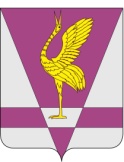 КРАСНОЯРСКИЙ КРАЙУЖУРСКИЙ РАЙОННЫЙ СОВЕТДЕПУТАТОВРЕШЕНИЕ КРАСНОЯРСКИЙ КРАЙУЖУРСКИЙ РАЙОННЫЙ СОВЕТДЕПУТАТОВРЕШЕНИЕ КРАСНОЯРСКИЙ КРАЙУЖУРСКИЙ РАЙОННЫЙ СОВЕТДЕПУТАТОВРЕШЕНИЕ 25.08.2020г. Ужур№ 49-349рО внесении изменений в решение Ужурского районного Совета депутатов от 24.12.2018 № 32-241р «Об утверждении Положения об условиях и порядке предоставления пенсии за выслугу лет лицам, замещавшим должности муниципальной службы в органах местного самоуправления Ужурского района» О внесении изменений в решение Ужурского районного Совета депутатов от 24.12.2018 № 32-241р «Об утверждении Положения об условиях и порядке предоставления пенсии за выслугу лет лицам, замещавшим должности муниципальной службы в органах местного самоуправления Ужурского района» О внесении изменений в решение Ужурского районного Совета депутатов от 24.12.2018 № 32-241р «Об утверждении Положения об условиях и порядке предоставления пенсии за выслугу лет лицам, замещавшим должности муниципальной службы в органах местного самоуправления Ужурского района» Председатель Ужурского районного Совета депутатов__________________(Семехин С.С.)Глава Ужурского района _________________(Зарецкий К.Н.)